Udruga SilverU srijedu, 08.05.2013., posjetili smo Udrugu Silver u Zagrebu koja provodi osposobljavanje pasa vodiča za slijepe i slabovidne osobe. Posjetu je financirala Nacionalna zaklada za razvoj civilnog društva kao dio nagrade za projekt "Želim igralište". Puno smo toga vidjeli i doživjeli, a na kraju se i ugodno opustili na jezeru Bundek. Takvo igralište i mi želimo (tko je sve uživao, možete pogledati u foto - galeriji )!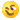 